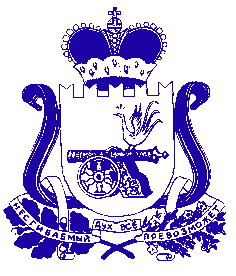 АДМИНИСТРАЦИЯ МУНИЦИПАЛЬНОГО ОБРАЗОВАНИЯ «КРАСНИНСКИЙ РАЙОН»  СМОЛЕНСКОЙ ОБЛАСТИП О С Т А Н О В Л Е Н И Еот 09.11.2017 № 630Об утверждении Порядка создания ииспользования, в том числе на платнойоснове, парковок (парковочных мест),расположенных на автомобильных дорогахобщего пользования местного значенияв границах  муниципального образования«Краснинский  район» Смоленской области 	В соответствии с подпунктом 3.2 статьи 13, пунктом 2 статьи 18 Федерального закона от 08.11.2007  № 257-ФЗ "Об автомобильных дорогах и о дорожной деятельности в Российской Федерации и о внесении изменений в отдельные законодательные акты Российской Федерации", подпунктом 5 пункта 1 статьи 15 Федерального закона от 06.10.2003 № 131-ФЗ "Об общих принципах организации местного самоуправления в Российской Федерации, Уставом  муниципального образования "Краснинский район" Смоленской области, Администрация муниципального образования "Краснинский район" Смоленской областипостановляет:         1.    Утвердить прилагаемый  Порядок создания и использования, в том числе на платной основе, парковок (парковочных мест), расположенных на автомобильных дорогах общего пользования местного значения в границах муниципального образования «Краснинский район» Смоленской области.       2.    Настоящее Постановление вступает в силу со дня его размещения на официальном сайте Администрации муниципального образования "Краснинский район" Смоленской области в информационно-телекоммуникационной сети «Интернет».       3.      Контроль за исполнением данного постановления возложить на заместителя Главы муниципального образования «Краснинский район» Смоленской области В.А. Боханова.Исполняющий полномочия Главымуниципального образования Краснинский район" Смоленской области  						                                  В.Н. ПопковУтвержден                                                     постановлением Администрациимуниципального образования«Краснинский район» Смоленской области от___________ № ______ Порядоксоздания и использования, в том числе на платной основе, парковок (парковочных мест), расположенных на автомобильных дорогах общего пользования местного значения в границах муниципального образования «Краснинский район» Смоленской области 1.Общие положения	1.1. Настоящий Порядок создания и использования, в том числе на платной основе, парковок (парковочных мест), расположенных на автомобильных дорогах общего пользования местного значения в границах  муниципального образования «Краснинский район» Смоленской области (далее - Порядок) разработан в соответствии с Градостроительным кодексом Российской Федерации, Федеральным законом от 10.12.1995 № 196-ФЗ «О безопасности дорожного движения», Федеральным законом от 06.10.2003 № 131-ФЗ «Об общих принципах организации местного самоуправления в Российской Федерации», Федеральным законом от 08.11.2007 № 257-ФЗ «Об автомобильных дорогах и о дорожной деятельности в Российской Федерации и о внесении изменений в отдельные законодательные акты Российской Федерации», Уставом муниципального образования «Краснинский  район» Смоленской области.
	1.2. Настоящий Порядок определяет процедуру создания и использования, в том числе на платной основе, парковок (парковочных мест), расположенных на автомобильных дорогах общего пользования местного значения в границах муниципального образования «Кранинский район» Смоленской области.	1.3. В настоящем Порядке используются следующие понятия:- парковка (парковочное место), расположенная на автомобильной дороге общего пользования местного значения в границах муниципального образования «Кранинский район» Смоленской области (далее по тексту - парковка (парковочное место) - специально обозначенное и оборудованное место, предназначенное для организованной стоянки транспортных средств на платной основе или без взимания платы (в установленных Порядком случаях);- пользователь парковки (парковочным местом) - лицо, разместившее на парковке (парковочном месте) транспортное средство;- оператор парковки (парковочного места) - муниципальное предприятие уполномоченное Администрацией муниципального образования «Краснинский район» Смоленской области  на осуществление организации и эксплуатации парковки (парковочного места);- платежное оборудование (паркомат) - техническое средство взимания платы за пользование парковкой (парковочным местом), отвечающее требованиям  Федерального закона от 22.05.2003 № 54-ФЗ «О применении контрольно-кассовой техники при осуществлении наличных денежных расчетов и (или) расчетов с использованием платежных карт», Федерального закона от 03.06.2009 № 103-ФЗ «О деятельности по приему платежей физических лиц, осуществляемой платежными агентами».
2. Цели и порядок создания парковок (парковочных мест)	2.1. Парковки (парковочные места) создаются в целях увеличения пропускной способности автомобильных дорог общего пользования местного значения в границах муниципального образования «Краснинский район» Смоленской области и повышения уровня безопасности дорожного движения на них. 	2.2. Лицо, заинтересованное в создании парковки (парковочного места), обращается в Администрацию муниципального образования «Краснинский район» Смоленской области с заявлением о создании парковки (парковочного места). К заявлению прилагается обоснование целесообразности создания парковки (парковочного места) и проект размещения парковки (парковочного места). Проект размещения парковки (парковочного места) должен содержать:
1) схему размещения парковки (парковочного места) с указанием границ парковки (парковочного места) и количества парковочных машино-мест;
2) фрагмент плана автомобильной дороги общего пользования местного значения в границах муниципального образования «Краснинский район» Смоленской области с обозначением места организации парковки (парковочного места), на котором указываются:
- место расположения парковки (парковочного места) (адресные ориентиры);
- размеры парковки (парковочного места);- границы полосы отвода автомобильной дороги;- границы красных линий (при их наличии на соответствующей территории).
	2.3. Поступивший в Администрацию муниципального образования «Краснинский район» Смоленской области  проект размещения парковки (парковочного места) с необходимыми материалами по созданию парковки (парковочного места) в течение 3 рабочих дней со дня поступления направляется на рассмотрение и согласование в:
- отдел по жилищно-коммунальному хозяйству и строительству Администрации муниципального образования "Краснинский район" Смоленской области;
- отдел экономики, комплексного развития и муниципального имущества Администрации муниципального образования "Краснинский район" Смоленской области;- ГИБДД МО МВД России «Руднянский»;- владельцу (ам) инженерных сетей и коммуникаций (при необходимости).
	2.4. Структурные подразделения Администрации муниципального образования «Краснинский район» Смоленской области согласовывают представленный проект размещения парковки (парковочного места) в десятидневный срок со дня его поступления.
	2.5. Администрация муниципального образования «Краснинский район» Смоленской области с учетом поступивших согласований и заключения рассматривает заявление о создании парковки (парковочного места) и принимает одно из следующих решений:
- о создании парковки (парковочного места);- об отказе в создании парковки (парковочного места).	2.6. Основаниями для отказа в создании парковки (парковочного места) являются:
- отсутствие необходимого (ых) документа (ов), предусмотренного (ых)  пунктом 2.2 настоящего Порядка;- несоответствие проекта размещения парковки (парковочного места) требованиям, предусмотренным пунктом 2.2 настоящего Порядка;
- наличие отрицательного заключения и (или) мотивированного отказа в согласовании проекта размещения парковки (парковочного места).
	2.7. Решение о создании парковки (парковочного места) оформляется постановлением Администрации муниципального образования «Краснинский район» Смоленской области, которое должно содержать:-место расположения парковки (парковочного места) (адресные ориентиры);
-границы, размеры парковки (парковочного места);-количество парковочных машино-мест;-наименование муниципального предприятия, уполномоченного на осуществление организации и эксплуатации парковки (парковочного места);-мероприятия по созданию парковки (парковочного места).	2.8. О принятом постановлении лицо, обратившееся с заявлением о создании парковки (парковочного места), уведомляется в письменном виде в течение 3 рабочих дней со дня принятия постановления.
3. Порядок использования парковок (парковочных мест)	3.1. Пользование парковками (парковочными местами) осуществляется на платной основе или без взимания платы.	3.2. Оператором парковки (парковочного места) на парковке (парковочном месте) размещается информационный щит, на котором указывается следующая информация:- время работы парковки (парковочного места);- размер платы за использование парковки (парковочного места) (если парковка платная); 
- порядок и способы внесения платы за использование парковки (парковочного места) (если парковка платная); - наименование, адрес, контактные телефоны, сайт оператора парковки (парковочного места) в информационно-телекоммуникационной сети Интернет;- информация об использовании на парковке (парковочном месте) автоматических средств фотосъемки и видеофиксации;- информация о местах приема письменных претензий пользователей парковки (парковочного места).
	3.3. Платное использование парковки (парковочного места) осуществляется на основании платежного документа, выданного платежным оборудованием (паркоматом).
	3.4. Пользователь парковки (парковочного места) имеет право разместить транспортное средство на парковке (парковочном месте) при наличии свободного места на парковке (парковочном месте).	3.5. Пользователь парковки (парковочного места) при использовании парковки (парковочного места) обязан: 	3.5.1. Соблюдать требования Правил дорожного движения Российской Федерации и настоящего Порядка.	3.5.2. Размещать транспортное средство на парковке (парковочном месте) в соответствии с линиями разметки и дорожными знаками.
	3.5.3. Вносить плату за пользование платной парковкой (парковочным местом) в зависимости от времени размещения транспортного средства на парковке (парковочном месте).
	3.5.4. Освобождать парковку (парковочное место) в течение десяти минут после истечения оплаченного времени.	3.6. Оператор парковки (парковочного места) осуществляет следующие функции:
	3.6.1. Организовывает и эксплуатирует парковку (парковочное место) в соответствии с требованиями действующего законодательства и настоящего Порядка.
	3.6.2. Устанавливает, содержит, обслуживает и охраняет технические средства организации дорожного движения, парковочное оборудование (платежное оборудование (паркоматы), информационные щиты и иные технические средства, необходимые для функционирования парковки (парковочного места)).	3.6.3. Осуществляет содержание и уборку территории парковки (парковочного места).
	3.6.4. Осуществляет контроль за внесением пользователями платных парковок (парковочных мест) платы за пользование парковками (парковочными местами).
	3.7. Парковки (парковочные места) не предназначены для хранения транспортных средств. Риски угона и ущерба, причиненного транспортным средствам третьими лицами на парковке (парковочном месте), владельцы транспортных средств несут самостоятельно.
	3.8. Порядок осуществления движения транспортных средств на парковке (парковочном месте), правила стоянки, въезда и выезда транспортных средств с них регламентируются Правилами дорожного движения Российской Федерации.
	3.9. На каждой парковке (парковочном месте) выделяется не менее 10 процентов парковочных машино-мест (но не менее одного парковочного машино-места) от общего количества парковочных машино-мест, расположенных на парковке (парковочном месте), для парковки специальных автотранспортных средств инвалидов. Указанные парковочные машино-места не должны занимать иные транспортные средства.
	3.10. Размер платы за пользование платными парковками (парковочными местами) определяется Администрацией муниципального образования «Краснинский район» Смоленской области согласно утверждаемой ею Методике расчета платы за пользование на платной основе парковками (парковочными местами). Доход от использования на платной основе парковки (парковочного места) поступает в полном объеме в бюджет муниципального образования «Краснинский район» Смоленской области .	3.11. Не допускается взимание с пользователей платной парковки (парковочного места) иных платежей, кроме платы за пользование парковкой (парковочным местом). 
	3.12. От платы за пользование платной парковкой (парковочным местом) освобождаются пользователи парковки (парковочного места), разместившие на парковке (парковочном месте):-специальное автотранспортное средство инвалидов;
-транспортное средство, оборудованное устройствами для подачи специальных световых и звуковых сигналов в соответствии с Указом Президента Российской Федерации от 19.05.2012 № 635 «Об упорядочении использования устройств для подачи специальных световых и звуковых сигналов, устанавливаемых на транспортные средства».
	3.13. В целях урегулирования возникающих споров оператором парковки (парковочного места) осуществляется регистрация фактов использования парковки (парковочного места) с помощью автоматических средств фотосъемки и видеозаписи, включающая фиксацию, сбор, хранение и использование данных о государственных регистрационных номерах транспортных средств, размещенных на парковке (парковочном месте), времени и месте использования парковки (парковочного места).
	3.14. При хранении и использовании оператором парковки (парковочного места) данных, предусмотренных пунктом 3.13 настоящего Порядка, оператор парковки (парковочного места) принимает все предусмотренные законодательством меры по хранению и защите указанной информации от доступа третьих лиц.
4. Порядок прекращения использования парковок (парковочных мест)	4.1. Решение о прекращении использования парковки (парковочного места) принимается Администрацией муниципального образования «Рославльский район» Смоленской области путем издания постановления в течение 10 рабочих дней со дня подтверждения основания (ий), предусмотренного (ых) пунктом 4.2 настоящего Порядка.
	4.2. Решение о прекращении использования парковки (парковочного места) принимается в случаях:- изменения схемы организации дорожного движения на участке автомобильной дороги общего пользования местного значения в границах муниципального образования «Краснинский район» Смоленской области, на котором расположена парковка (парковочное место);- снижения пропускной способности автомобильной дороги общего пользования местного значения в границах муниципального образования «Краснинский район» Смоленской области, связанного с размещением парковки (парковочного места);
- изменения градостроительной ситуации на соответствующей территории;
- обнаружения факта нарушения действующего законодательства, не позволяющего дальнейшее использование парковки (парковочного места).
	4.3. Постановление Администрации муниципального образования «Краснинский район» Смоленской области о прекращении использования парковки (парковочного места) должно содержать:- место размещения парковки (парковочного места) (адресные ориентиры);
- основания прекращения использования парковки (парковочного места);
- дата, с которой прекращается использование парковки (парковочного места).